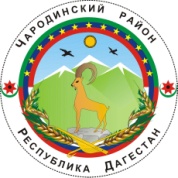 АДМИНИСТРАЦИЯ МУНИЦИПАЛЬНОГО ОБРАЗОВАНИЯ «ЧАРОДИНСКИЙ РАЙОН» П О С Т А Н О В Л Е Н И Еот 6 октября 2017 г. № 93с. ЦурибОб утверждении административных регламентовпо предоставлению муниципальных услуг        руководствуясь Федеральным законом от 6.10.2003г. № 131-ФЗ «Об общих принципах организации местного самоуправления в Российской Федерации», ль 9.02.2009г. № 8-ФЗ «Об обеспечении доступа к информации о деятельности государственных органов и органов местного самоуправления», от 27.07.2010г. № 210-ФЗ «Об организации предоставления государственных и муниципальных услуг», постановление Правительства Российской Федерации от 19 мая 2009г. № 432 «О временной передаче детей, находящихся в организациях для детей-сирот и детей, оставшихся без попечения родителей, в семьи граждан, постоянно проживающих на территории Российской Федерации», постановлением Главы Администрации муниципального образования «Чародинский район» «О разработке и утверждении (принятии) административных регламентов исполнения муниципальных функций и административных регламентов предоставления муниципальных услуг» Администрация муниципального образования «Чародинский район» п о с т а н о в л я е т:       1. Утвердить прилагаемые Административные регламенты по предоставлению муниципальных услуг в области опеки и попечительства Администрации муниципального образования «Чародинский район».         2. Главному специалисту по опеки и попечительству Администрации муниципального образования «Чародинский район» Мусаевой П.М. обеспечить исполнение административных регламентов по предоставлению муниципальных услуг в области опеки и попечительства.        3. Опубликовать настоящее постановление в Чародинской районной газете «Чарада», разместить на официальном сайте Администрации муниципального образования «Чародинский район» в информационно-телекоммуникационной сети Интернет.       4. Контроль за исполнением настоящего постановления возложить на заместителя главы Администрации муниципального образования «Чародинский район» Магомедова Р.И.           Глава Администрации муниципального образования       «Чародинский район»                                                        М.А. Магомедов